Via Singapore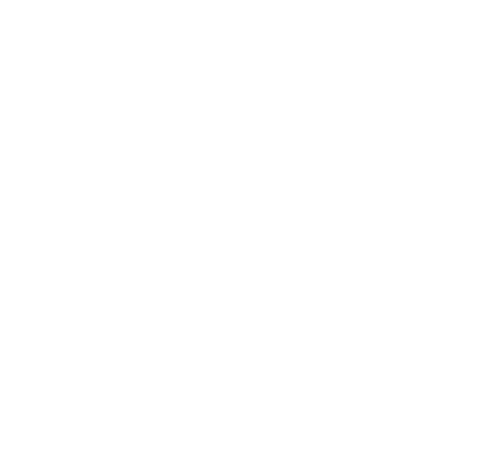 Via SingaporeVia ShanghaiRemark: Above vessel'sschedule for your reference. Please keep contact with TMSG QINGDAO for updated schedule.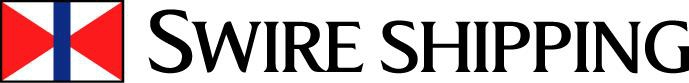 Via BusanETD QingdaoETA BSNETA BSNMother VesselETA BSNGUAMSAIPANLAEHONIARAVILANOUMEAAUCKLANDTIMARUAA--SOOCHOW 1713S4-Aug11-Aug12-Aug17-Aug21-Aug24-Aug26-Aug30-Aug3-Sep6-Sep6-Sep--SOOCHOW 1713S4-Aug11-Aug12-Aug17-Aug21-Aug24-Aug26-Aug30-Aug3-Sep6-Sep6-Sep26-Jul28-Jul28-Jul2-Aug4-Aug4-AugSHANTUNG 1714S21-Aug30-Aug31-Aug5-Sep9-Sep13-Sep15-Sep19-Sep23-Sep26-Sep26-Sep9-Aug11-Aug11-AugSHANTUNG 1714S21-Aug30-Aug31-Aug5-Sep9-Sep13-Sep15-Sep19-Sep23-Sep26-Sep26-Sep16-Aug18-Aug18-Aug23-Aug25-Aug25-AugSHANSI 1715S4-Sep12-Sep13-Sep18-Sep23-Sep27-Sep29-Sep3-Oct8-Oct11-Oct11-Oct30-Aug1-Sep1-SepSHANSI 1715S4-Sep12-Sep13-Sep18-Sep23-Sep27-Sep29-Sep3-Oct8-Oct11-Oct11-Oct6-Sep8-Sep8-Sep13-Sep15-Sep15-SepSHAOSHING 1716S26-Sep4-Oct5-Oct10-Oct15-Oct19-Oct21-Oct25-Oct29-Oct4-Dec4-Dec13-Sep15-Sep15-SepSHAOSHING 1716S26-Sep4-Oct5-Oct10-Oct15-Oct19-Oct21-Oct25-Oct29-Oct4-Dec4-DecSHAOSHING 1716S26-Sep4-Oct5-Oct10-Oct15-Oct19-Oct21-Oct25-Oct29-Oct4-Dec4-Dec20-Sep22-Sep22-SepSHAOSHING 1716S26-Sep4-Oct5-Oct10-Oct15-Oct19-Oct21-Oct25-Oct29-Oct4-Dec4-Dec27-Sep29-Sep29-Sep27-Sep29-Sep29-SepDirect & via BusanDirect & via BusanDirect & via BusanETD QingdaoETA BSNMother VesselETA BSNMAJUROTARAWALAUTOKASUVAPAGO PAGOAPIAANOUMEASANTO12-Jul15-Jul19-Jul22-JulCORAL CHIEF 1710S2-Aug17-Aug19-Aug24-Aug26-Aug30-Aug1-Sep5-Sep9-Sep12-Sep31-JulDIRECT2-Aug5-Aug9-Aug12-AugPAPUAN CHIEF 1711S22-Aug6-Sep8-Sep13-Sep15-Sep19-Sep21-Sep25-Sep29-Sep5-Oct20-AugDIRECT23-Aug26-Aug30-Aug2-SepNEW GUINEA CHIEF 1712S12-Sep27-Sep29-Sep4-Oct6-Oct10-Oct12-Oct16-Oct20-Oct29-Oct10-SepDIRECT13-Sep16-SepCORAL CHIEF 1713S13-Sep16-SepCORAL CHIEF 1713S20-Sep23-SepCORAL CHIEF 1713S3-Oct18-Oct20-Oct25-Oct27-Oct31-Oct2-Nov6-Nov10-Nov13-Nov1-OctDIRECTETD QingdaoETA SINMother VesselETA SINDILIBENETE BAYDARWIN--ANTUNG 1712S18-Aug25-Aug2-Sep28-AugANTUNG 1712S18-Aug25-Aug2-Sep28-Aug2-Aug11-AugANTUNG 1712S18-Aug25-Aug2-Sep28-Aug2-Aug11-Aug--ANTUNG 1713S7-Sep15-Sep23-Sep18-SepANTUNG 1713S7-Sep15-Sep23-Sep18-Sep23-Aug1-SepANTUNG 1713S7-Sep15-Sep23-Sep18-Sep23-Aug1-Sep--ANTUNG 1714S28-Sep6-Oct14-Oct9-OctANTUNG 1714S28-Sep6-Oct14-Oct9-Oct13-Sep23-SepANTUNG 1714S28-Sep6-Oct14-Oct9-Oct13-Sep23-SepETD QingdaoETA SINMother VesselETA SINALOTAUORO BAYRABAULMADANGKIMBE26-Jul4-AugKWANGTUNG 1712S10-Aug-1-Sep7-Sep11-Sep-9-Aug18-AugKWEICHOW 1713S21-Aug----4-Sep16-Aug25-AugSZCZECIN TRADER 1713S31-Aug21-Sep-28-Sep1-Oct-30-Aug8-SepKWANGSI 1714S11-Sep----25-Sep6-Sep15-SepKWANGTUNG 1714S21-Sep12-Oct-18-Oct22-Oct-ETD QingdaoETA SHAMother VesselETA SHALAEMORESBYTOWNSVILLE10-Aug14-AugHANSA SALZBURG 1712S29-Aug17-Sep22-Sep26-SepHANSA SALZBURG 1712S29-Aug17-Sep22-Sep26-Sep17-Aug21-AugHANSA SALZBURG 1712S29-Aug17-Sep22-Sep26-Sep17-Aug21-Aug31-Aug4-SepMIA SCHULTE 1713S19-Sep8-Oct13-Oct17-OctMIA SCHULTE 1713S19-Sep8-Oct13-Oct17-Oct7-Sep11-SepMIA SCHULTE 1713S19-Sep8-Oct13-Oct17-Oct7-Sep11-Sep